15.05.2020.«Парники и теплицы».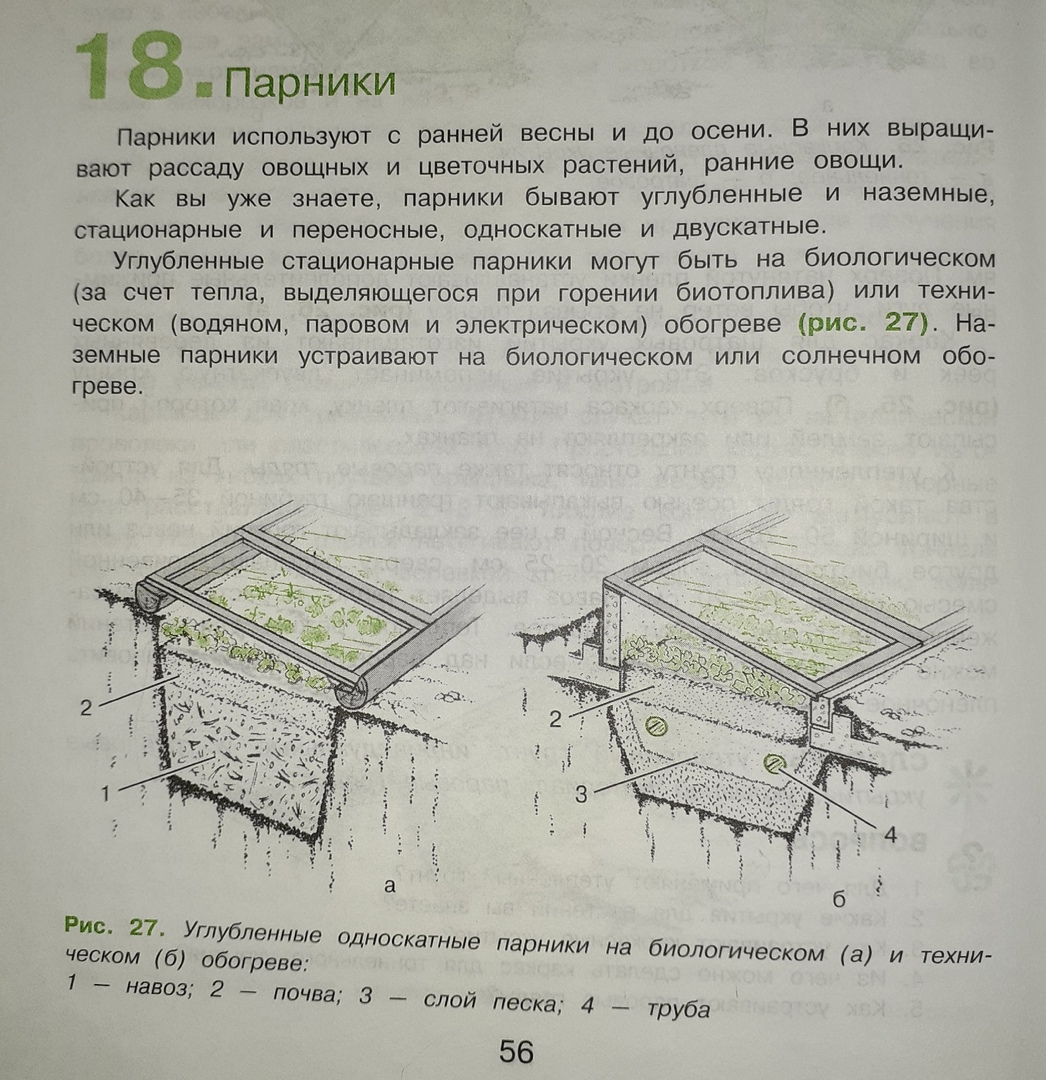 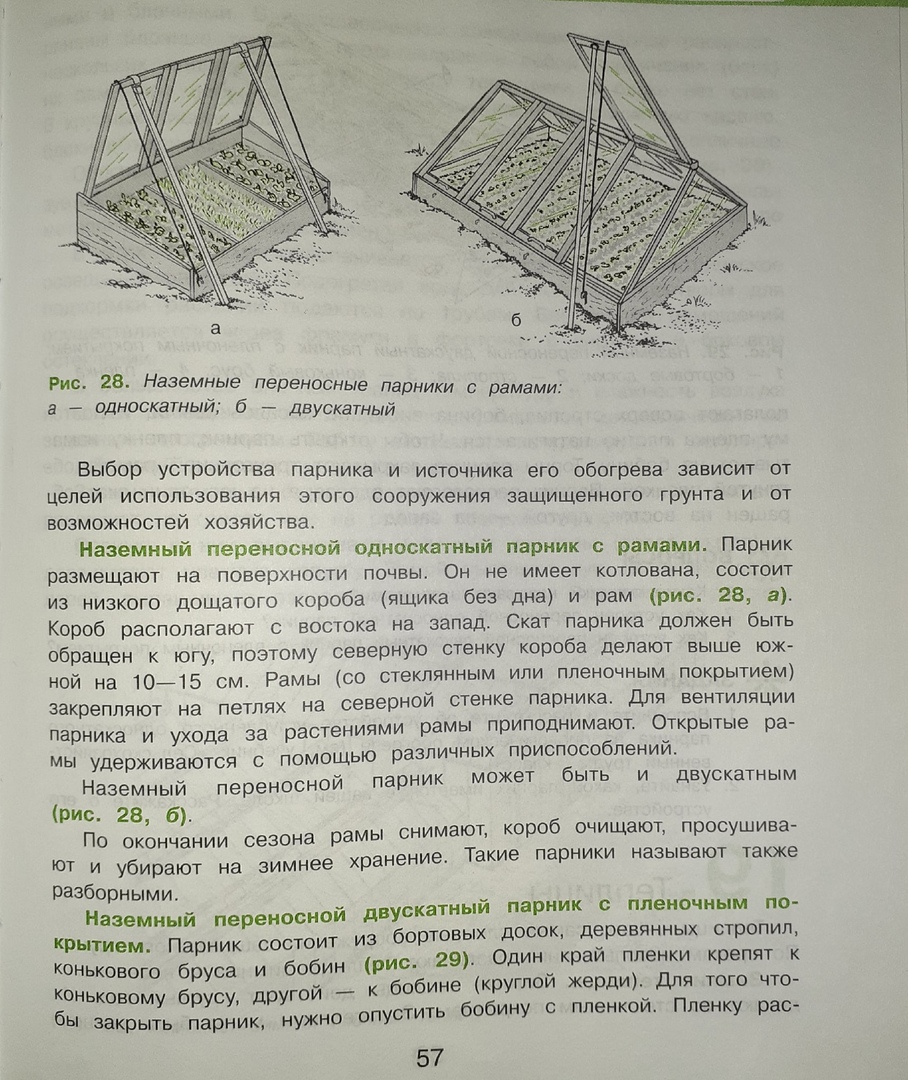 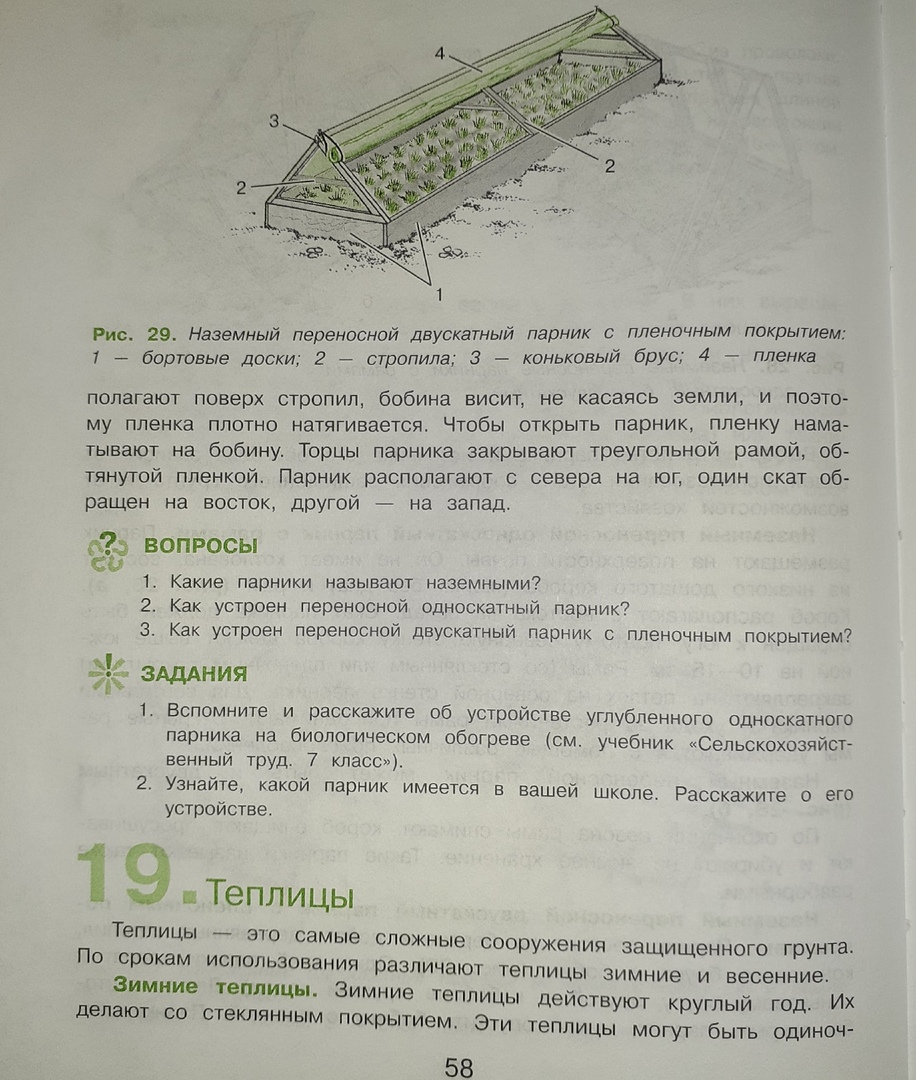 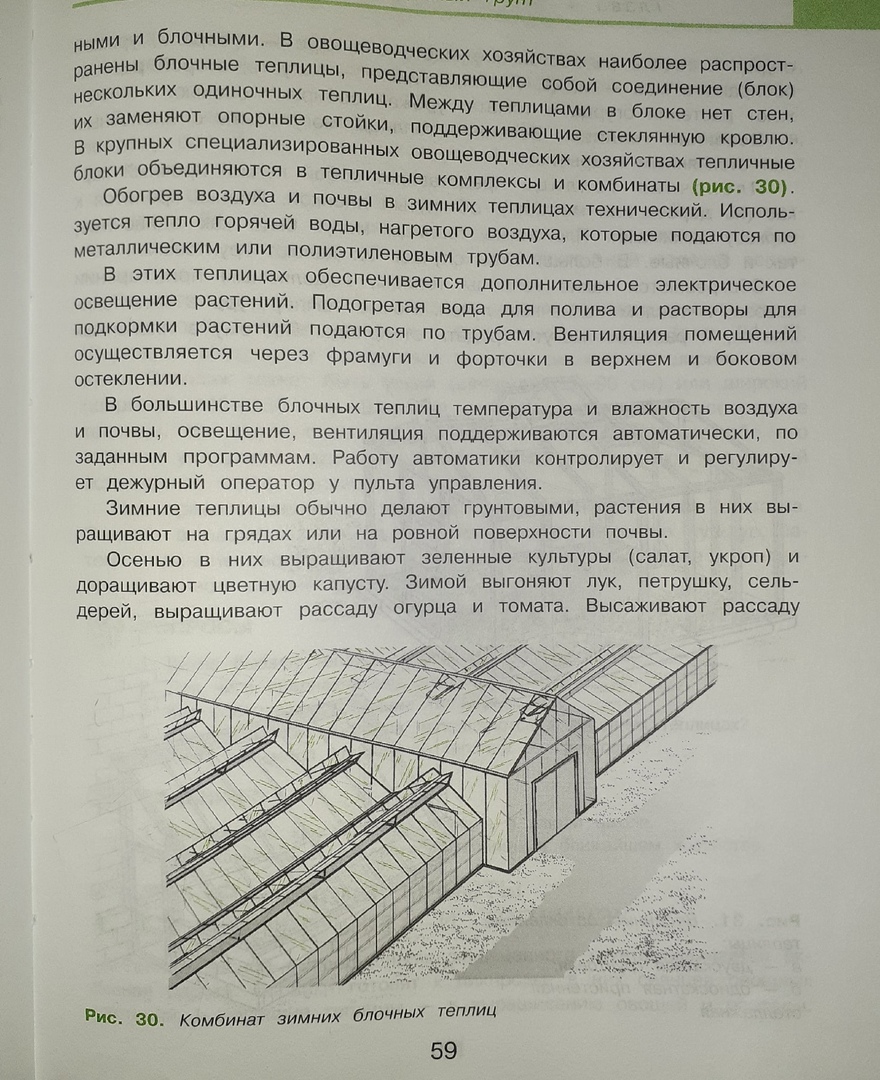 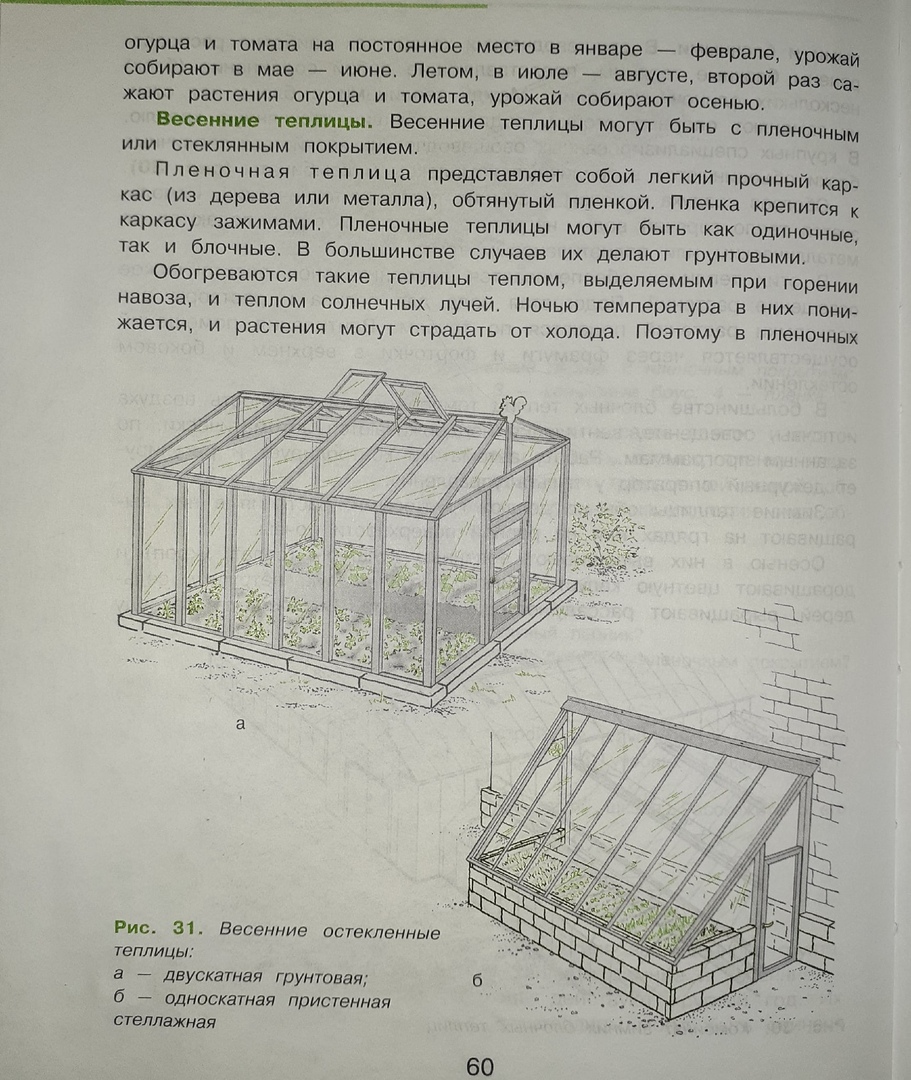 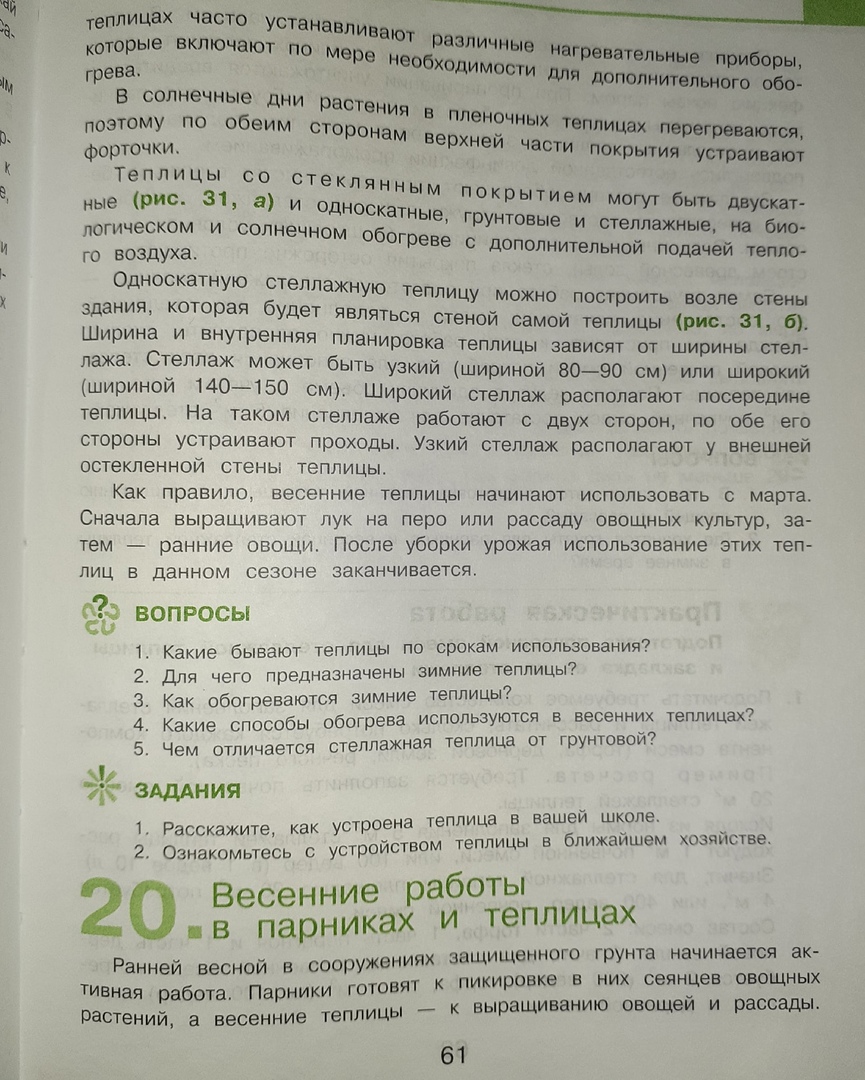 Задание: ответить письменно на вопрос № 1, стр. 58 и вопросы № 1; 2; 3, стр. 61.